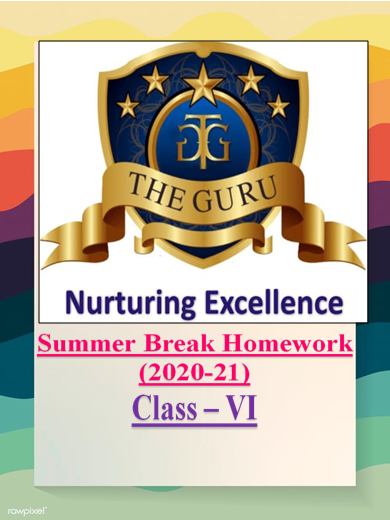 Social Science: • “Reading gives us some place to go when we have to stay where we are”.           So dear children, make reading a habit. Read Chapter - 2 of History, Civics and Geography. Highlight the important points and make a note in your fair notebooks.  • Display your creativity :  ✓ Prepare a collage highlighting diversity in India. (Hints : You can use cuttings from newspaper, magazines, pictures from your surroundings, family, etc.)                                                                   OR ✓ Prepare a model showing the solar system or different phases of Moon (Use material available at home).Computer Science:    •	Read chapters (1 and 2) that we have already done and learn exercises and question answers.•	Prepare a chart displaying"Microcomputers" and mention their name and show your creativity. (Hint: You can use drawing sheet or coloured sheet from your old scrap book or any chart paper available at home.)NOTE: If you have any difficulty to find out the Microcomputers, just open your book and refer page no. 10 to 12English1. Make a vocabulary notebook and note down difficult words.(Unit 1,2and3)2. Read 'Tom Paints The Fence' and 'Dear Mr Examiner' and brief them in 120 words each.3. Write a paragraph (60-80 words)Sympathy with animals4. Make a chart of Noun with its types.5. Solve the exercises of 'The sentence',' Phrases and Clauses' and 'The Simple Sentence' of your textbook.ScienceCollect the sources of different nutrients ( carbohydrates, fats, proteins, minerals  and vitamins in mini- sachets and paste them in your scrap book .Make a chart of vitamins and minerals, sources and deficiency of them on chart paper.Make sketch of coronavirus covid-19 on A4 size paper and also write symptoms and precaution of it.Read chapter 1 and 2 from your book and learn exercises and question answers.Maths                                        ActivityObjective- To understand and read 5-digit number ( page number- 23)                                           ActivityObjective- To verify that addition of whole numbers is commutative ( page number- 45)     (Dear students I am also giving you the pictures of the following activities. You just go through these activities and perform it in chart paper) Dear students you have to do the revision exercise of chapter-1(knowing our numbers) page number-220Revise and practice of all exercises of chapter-1 (knowing our number) page number 5-24. HindiI ) लिखितवमौखिकभाषाकेउदाहरणचित्रद्वारादीजिये।II) पांचफलों,पांचशहरों,पांचसब्जियों,पांचमित्रों,पांचवस्तुओंतथापांचमहापुरुषोंकेनामरोमनवदेवनागरीलिपिमेंलिखिए।III) लॉकडाउनकीअवधिपरघरवपरिवारकेसाथव्यतीतकियेगएसमयकाअनुभवअनुच्छेदमेंलिखकरबताइये। ( शब्दसीमा 100 - 120 शब्द )